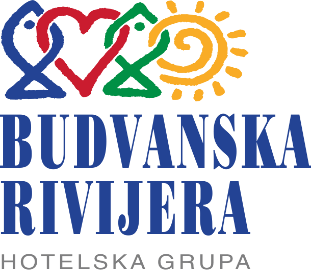 Hotelska grupa „Budvanska rivijera”a.d. BudvaBroj nabavke: 04/1-2956Redni broj iz Plana nabavki: 26Mjesto i datum: Budva, 16.06.2023. godineTENDERSKA DOKUMENTACIJA  ZA NABAVKU USLUGAOsiguranja imovine, opšte odgovornosti, kolektivnog osiguranja zaposlenih od nezgode i dopunskog zdravstvenog osiguranja za potrebe Hotelske grupe “Budvanska rivijera” AD BudvaSADRŽAJ TENDERSKE DOKUMENTACIJEPOZIV ZA  NADMETANJE	3IZJAVA NARUČIOCA DA ĆE UREDNO IZMIRIVATI OBAVEZE PREMA IZABRANOM PONUĐAČU	25IZJAVA NARUČIOCA (OVLAŠĆENO LICE, SLUŽBENIK ZA  NABAVKE I LICA KOJA SU UČESTVOVALA U PLANIRANJU  NABAVKE) O NEPOSTOJANJU SUKOBA INTERESA 	26IZJAVA NARUČIOCA (ČLANOVA KOMISIJE ZA OTVARANJE I VREDNOVANJE PONUDE I LICA KOJA SU UČESTVOVALA U PRIPREMANJU TENDERSKE DOKUMENTACIJE) O NEPOSTOJANJU SUKOBA INTERESA	27METODOLOGIJA NAČINA VREDNOVANJA PONUDA PO KRITERIJUMU I PODKRITERIJUMIMA	28OBRAZAC PONUDE SA OBRASCIMA KOJE PRIPREMA PONUĐAČ	29NASLOVNA STRANA PONUDE	30PODACI O PONUDI I PONUĐAČU	31FINANSIJSKI DIO PONUDE	37IZJAVA O NEPOSTOJANJU SUKOBA INTERESA NA STRANI PONUĐAČA,PODNOSIOCA ZAJEDNIČKE PONUDE, PODIZVOĐAČA /PODUGOVARAČA	38DOKAZI O ISPUNJENOSTI OBAVEZNIH USLOVA ZA UČEŠĆE U POSTUPKU JAVNOG NADMETANJA	39UPUTSTVO PONUĐAČIMA ZA SAČINJAVANJE I PODNOŠENJE PONUDE	48SADRŽAJ PONUDE	51OVLAŠĆENJE ZA ZASTUPANJE I UČESTVOVANJE U POSTUPKU JAVNOG OTVARANJA PONUDA	52UPUTSTVO O PRAVNOM SREDSTVU	53POZIV ZA  NADMETANJE I   Podaci o naručiocuII  Predmet  nabavkeVrsta predmeta nabavke Usluga Opis predmeta  nabavkeIII Način određivanja predmeta i procijenjena vrijednost nabavke: Procijenjena vrijednost predmeta nabavkePredmet  nabavke se nabavlja: kao cjelina, procijenjene vrijednosti sa uračunatim PDV-om 150.000,00 €;IV Uslovi za učešće u postupku nabavkea) Obavezni uslovi U postupku j nabavke može da učestvuje samo ponuđač koji:1) je upisan u registar kod organa nadležnog za registraciju privrednih subjekata;2) dokaže da on odnosno njegov zakonski zastupnik nije pravosnažno osuđivan za neko od krivičnih djela iz oblasti privrednog kriminala i korupcije,          3) Dokaza o posjedovanju važeće dozvole, licence, odobrenja, odnosno drugog akta izdatog od      nadležnog organa.Uslovi iz stava 1 ove tačke ne odnose se na fizička lica: umjetnike, naučnike i kulturne stvaraoce.Dokazivanje ispunjenosti obaveznih uslovaIspunjenost obaveznih uslova dokazuje se dostavljanjem:1) dokaza o registraciji kod organa nadležnog za registraciju privrednih subjekata sa podacima o ovlašćenim licima ponuđača;2) dokaza nadležnog organa izdatog na osnovu kaznene evidencije, koji ne smije biti stariji od šest mjeseci do dana javnog otvaranja ponuda;3) Dokaza o posjedovanju važeće dozvole, licence, odobrenja, odnosno drugog akta izdatog od nadležnog organa i to:b) Fakultativni uslovib1) Ekonomsko-finansijska sposobnostNije predviđeno dostavljanje ovih dokaza. Ne zahtijeva se.b2) Stručno-tehnička i kadrovska osposobljenostIspunjenost uslova stručno tehničke i kadrovske osposobljenosti u postupku nabavke usluga dokazuje se dostavljanjem više sljedećih dokaza:liste glavnih usluga izvršenih u posljednje dvije godine, sa vrijednostima, datumima i primaocima, uz dostavljanje potvrda izvršenih usluga izdatih od kupca u formi orginala ili ovjerene kopije; Potvrda o odgovarajućem iskustvu u pružanju usluga osiguranja imovine (požar i zemljotres) velike hotelske kompanije Crnoj Gori u prethodnoj godini (2022). Pod velikom hotelskom kompanijom podrazumijeva se kompanija koja ispunjava sve sljedeće uslove:Da je u 2022. godini ostvarila prihod veći od 15.000.000,00 € (prema zvaničnom bilansu uspjeha objavljenom na portal  Uprave Prihoda i carina) ;Da je prosječan broj zaposlenih u 2022. godini preko 350 (ukupan broj zaposlenih krajem svakog mjeseca podijeljen sa brojem mjeseci) – prema zvaničnom Statističkom aneksu objavljenom na portal Uprave Prihoda i carina ;Da u svom vlasništvu ima najmanje tri hotela na različitim lokacijama u Crnoj Gori (ukupnog kapaciteta većega od 500 soba).Ponuđač dostavlja potvrdu izdatu od strane velike hotelske kompanije kojom se potvrđuje ispunjenost prethodno navedenih uslova.Navedeni podaci se provjeravaju na osnovu javno dostupnih finansijskih izvještaja i podataka. Naručilac zadržava parvo dodatne provjere podataka navedenih u Potvrdi i traženje dodatne dokumentacije po tom osnovu.V  Rok važenja ponudePeriod važenja ponude je 20 dana od dana  javnog otvaranja ponuda.VI Garancija ponude daPonuđač je dužan dostaviti bezuslovnu i na prvi poziv naplativu garanciju ponude u iznosu od 2 % procijenjene vrijednosti  nabavke, kao garanciju ostajanja u obavezi prema ponudi u periodu važenja ponude i 7 dana nakon isteka važenja ponude.VII  Rok i mjesto izvršenja ugovoraa) Rok izvršenja ugovora je 365 dana od dana zaključivanja ugovora.b) Mjesto izvršenja ugovora je Budva.VIII Jezik ponude: Crnogorski jezik i drugi jezik koji je u službenoj upotrebi u Crnoj Gori, u skladu sa Ustavom i zakonom.IX  Kriterijum za izbor najpovoljnije ponude: najniža ponuđena cijena  						broj bodova  	  100	X Otkup tenderske dokumentacijeVisina otkupa tenderske dokumentacije iznosi 300,00 € i uplaćuje se na žiro račun 520-67710-63 kod Hipotekarne banke. Zainteresovani ponuđači dužni su dostaviti dokaz o uplati takse za otkup Tenderske dokumentacije na dan otvaranja ponuda.XI Vrijeme i mjesto podnošenja ponuda i otvaranja ponudaPonude se predaju  radnim danima od 09.00 do 14.00 sati, zaključno sa danom 26.06.2023. godine do 12.30 sati.Ponude se mogu predati: neposrednom predajom na arhivi naručioca na adresi Trg slobode 1 Budva . preporučenom pošiljkom sa povratnicom na adresi Trg slobode 1, 85310 Budva.Javno otvaranje ponuda, kome mogu prisustvovati ovlašćeni predstavnici ponuđača sa priloženim punomoćjem potpisanim od strane ovlašćenog lica, održaće se dana  26.06.2023. godine u 13.00 časova,  u prostorijama Upravne zgrade Hotelske grupe „Budvanska rivijera” a.d.Budva  na adresi Trg slobode br 1, Budva.XII Rok za donošenje odluke o izboru najpovoljnije ponude Odluka o izboru najpovoljnije ponude donijeće se u roku od 20 dana od dana javnog otvaranja ponuda.XIII Drugi podaci i uslovi od značaja za sprovodjenje postupka  nabavkeRok i način plaćanjaRok plaćanja je: u dvanaest mjesečnih rata od čega prvu ratu u roku od 7 dana po ispostavljanju fakture ,a ostalih jedanaest do 15-og u mjesecu za prethodni mjesec. Način plaćanja je: Virmanski.  Sredstva finansijskog obezbjeđenja ugovora o  nabavciPonuđač čija ponuda bude izabrana kao najpovoljnija je dužan da prije zaključivanja ugovora o  nabavci dostavi naručiocu: garanciju za dobro izvršenje ugovora u iznosu od 5 % od vrijednosti ugovora, sa rokom važnosti  7 (sedam) dana dužim od ugovorenog roka iz Ugovora.U slučaju kršenja ugovora od strane izabranog ponuđača aktivira se garancije iz prethodnog stava.TEHNIČKE KARAKTERISTIKE ILI SPECIFIKACIJA PREDMETA NABAVKEXV Drugi podaci i uslovi od značaja za sprovodjenje postupka nabavkeGarancije kvaliteta:Ponuda treba da sadrži i:Potvrdu o reosiguranju (Ponuđač je obavezan dostaviti važeću potvrdu Društva za reosiguranje kojom se dokazuje da Ponuđač ima sklopljen Ugovor o reosiguranju za vrstu osiguranja: osiguranje imovine);Opšte i posebne uslove osiguranja, kao i tabelu za utvrđivanje procenta invaliditeta za osiguranje zaposlenih od posledica nesrećnog slučaja (nezgode) i osiguranje zaposlenih za slučaj težih bolesti i hirurških intervencija;Detaljan pregled dokumentacije potrebne za prijavu osiguranog slučaja za sve vrste osiguranja;Pisanu Izjavu ponuđača da prihvata sve uslove Naručioca navedene u tehničkoj specifikaciji Tenderske dokumentacije bez obzira na to da li su oni u suprotnosti sa njegovim opštim i posebnim uslovima osiguranja;Pisanu Izjavu Ponuđača o rokovima za rješavanje prigovora;Podnošenjem ponude Ponuđač prihvata sve uslove definisane ovom tenderskom dokumentacijom i tehničkom specifikacijom.IZJAVA NARUČIOCA DA ĆE UREDNO IZMIRIVATI OBAVEZE PREMA IZABRANOM PONUĐAČUHotelska grupa „Budvanska rivijera” a.d. Budva Broj: 04/1-2956/1Mjesto i datum:  Budva 16.06.2023. godine, U skladu sa članom 27 stav 1 tačka 3 Pravilnika o uređivanju postupaka nabavki roba, usluga i radova u Hotelskoj grupi „Budvanska rivijera” AD Budva  (broj 02-4960/6 od 15.09.2021. godine)   Jovan Gregović, Izvršni direktor kao ovlašćeno lice Hotelske grupe „Budvanska rivijera” AD Budva , dajeI z j a v uda će Hotelska grupa „Budvanska rivijera” AD Budva, shodno Planu nabavki broj: 02-5780/13 od 28.12.2022. godine, uredno vršiti plaćanja preuzetih obaveza, po utvrđenoj dinamici.   Ovlašćeno lice naručioca  Izvršni direktor Jovan Gregović______________________ IZJAVA NARUČIOCA (OVLAŠĆENO LICE, SLUŽBENIK ZA  NABAVKE I LICA KOJA SU UČESTVOVALA U PLANIRANJU  NABAVKE) O NEPOSTOJANJU SUKOBA INTERESA Hotelska grupa „Budvanska rivijera” a.d. Budva Broj: 04/1-2956/2Mjesto i datum:  Budva 16.06.2023. godine        U skladu sa članom 8.  Pravilnika o uređivanju postupaka nabavki roba, usluga i radova u Hotelskoj grupi „Budvanska rivijera” AD Budva  (broj 02-4960/6 od 15.09.2021. godine).Izjavljujemda u postupku nabavke iz Plana nabavke broj 02-5780/13 od 28.12.2022. godine za nabavku usluga –Osiguranja imovine, opšte odgovornosti, kolektivnog osiguranja zaposlenih od nezgode i dopunskog zdravstvenog osiguranja, za potrebe Hotelske grupe “Budvanska rivijera” a.d.  Budva na godišnjem nivou, nijesam u sukobu interesa u smislu člana 8. Pravilnika o uređivanju postupaka nabavki roba, usluga i radova u hotelskoj grupi „Budvanska rivijera” AD Budva i da ne postoji ekonomski i drugi lični interes koji može kompromitovati moju objektivnost i nepristrasnost u ovom postupku nabavke.Ovlašćeno lice naručioca Izvršni direktor Jovan Gregović______________________s.r.Sektor  nabavkeVladimir Janjušević ______________________s.r.Lice koje je učestvovalo u planiranju  nabavkeMara Đukić______________________s.r.IZJAVA NARUČIOCA (ČLANOVA KOMISIJE ZA OTVARANJE I VREDNOVANJE PONUDE I LICA KOJA SU UČESTVOVALA U PRIPREMANJU TENDERSKE DOKUMENTACIJE) O NEPOSTOJANJU SUKOBA INTERESAHotelska grupa „Budvanska rivijera” a.d. Budva Broj: 04/1-2956/3Mjesto i datum: Budva 16.06.2023. godine,        U skladu sa članom 8.  Pravilnika o uređivanju postupaka nabavki roba, usluga i radova u Hotelskoj grupi „Budvanska rivijera” AD Budva  (broj 02-4960/6 od 15.09.2021. godine).Izjavljujemda u postupku nabavke iz Plana nabavke broj broj 02-5780/13 od 28.12.2022. godine za nabavku usluga – Osiguranja imovine, opšte odgovornosti, kolektivnog osiguranja zaposlenih od nezgode i dopunskog zdravstvenog osiguranja, za potrebe Hotelske grupe “Budvanska rivijera” a.d.  Budva na godišnjem nivou, nijesam u sukobu interesa u smislu člana 8. Pravilnika o uređivanju postupaka nabavki roba, usluga i radova u hotelskoj grupi „Budvanska rivijera” AD Budva, i da ne postoji ekonomski i drugi lični interes koji može kompromitovati moju objektivnost i nepristrasnost u ovom postupku nabavke.Član komisije za otvaranje i vrednovanje ponuda, Vladimir Janjušević, predsjednik							     ______________________                                                 s.r. Član komisije za otvaranje i vrednovanje ponuda, Dušica Perović, član 							     ______________________                                               s.r. Član komisije za otvaranje i vrednovanje ponuda, Mara Đukić, član    							     _______________________                                              s.r. METODOLOGIJA NAČINA VREDNOVANJA PONUDA PO KRITERIJUMU I PODKRITERIJUMIMA Vrednovanje ponuda po kriterijumu najniže ponuđena cijena vršiće se na sljedeći način:	 kriterijum najniža ponuđena cijena vrednovaće se na sljedeći način:Minimalna ukupna ponuđena cijena će se obračunati sa max.brojem poena......................(100);bodovi za ostale ponuđače obračunavaju se procentualno u odnosu na najnižu cijenu po formuli:                                najniža ponuđena cijenabroj poena = ---------------------------------------------x max.broj poena (100);                                     ponuđena cijenaAko je ponuđena cijena 0,00 EUR-a prilikom vrednovanja te cijene po kriterijumu ili podkriterijumu najniža ponuđena cijena uzima se da je ponuđena cijena 0,01 EUR.OBRAZAC PONUDE SA OBRASCIMA KOJE PRIPREMA PONUĐAČNASLOVNA STRANA PONUDE             (naziv ponuđača)	      	  podnosi               (naziv naručioca) 		P O N U D Upo Tenderskoj dokumentaciji broj ____ od _______ godine za nabavku __________________________________________________________ (opis predmeta nabavke) ZA Predmet nabavke u cjelostiPODACI O PONUDI I PONUĐAČU  Ponuda se podnosi kao: Samostalna ponuda Samostalna ponuda sa podizvođačem/podugovaračem  Zajednička ponuda Zajednička ponuda sa  podizvođačem/podugovaračemPodaci o podnosiocu samostalne ponude:Podaci o podugovaraču /podizvođaču u okviru samostalne ponudePodaci o podnosiocu zajedničke ponude Podaci o nosiocu zajedničke ponude:Podaci o članu zajedničke ponude:Podaci o podugovaraču /podizvođaču u okviru zajedničke ponudeFINANSIJSKI DIO PONUDE Uslovi ponude:Ovlašćeno lice ponuđača  ___________________________(ime, prezime i funkcija)___________________________(svojeručni potpis)						M.P.IZJAVA O NEPOSTOJANJU SUKOBA INTERESA NA STRANI PONUĐAČA,PODNOSIOCA ZAJEDNIČKE PONUDE, PODIZVOĐAČA /PODUGOVARAČA                        (ponuđač)	Broj: ________________Mjesto i datum: _________________Ovlašćeno lice ponuđača/člana zajedničke ponude, podizvođača / podugovarača
       (ime i prezime i radno mjesto)     , u skladu sa članom 8 .  Pravilnika o uređivanju postupaka nabavki roba, usluga i radova u hotelskoj grupi „Budvanska rivijera” AD Budva  (broj 02-4960/6 od 15.09.2021. godine) dajeIzjavuda nije u sukobu interesa sa licima naručioca navedenim u izjavama o nepostojanju sukoba interesa na strani naručioca, koje su sastavni dio predmetne Tenderske dokumentacije broj 04/1-2956 od 16.06.2023. godine za nabavku usluga – Osiguranja imovine, opšte odgovornosti, kolektivnog osiguranja zaposlenih od nezgode i dopunskog zdravstvenog osiguranja, za potrebe Hotelske grupe “Budvanska rivijera” a.d.  Budva na godišnjem nivou, u smislu člana 8. Pravilnika o uređivanju postupaka nabavki roba, usluga i radova u hotelskoj grupi „Budvanska rivijera” AD Budva i da ne postoje razlozi za sukob interesa na strani ovog ponuđača.Ovlašćeno lice ponuđača  ___________________________(ime, prezime i funkcija)___________________________(svojeručni potpis)M.P.DOKAZI O ISPUNJENOSTI OBAVEZNIH USLOVA ZA UČEŠĆE U POSTUPKU JAVNOG NADMETANJADostaviti:Ispunjenost obaveznih uslova dokazuje se dostavljanjem:1) dokaz o registraciji kod organa nadležnog za registraciju privrednih subjekata sa podacima o ovlašćenim licima ponuđača;2) dokaz nadležnog organa izdatog na osnovu kaznene evidencije, koji ne smije biti stariji od šest mjeseci do dana javnog otvaranja ponuda;3) dokaz o posjedovanju važeće dozvole, licence, odobrenja, odnosno drugog akta izdatog od nadležnog organa i to:DOKAZI O ISPUNJAVANJU USLOVA STRUČNO-TEHNIČKE I KADROVSKE OSPOSOBLJENOSTIDostaviti:liste glavnih usluga izvršenih u posljednje dvije godine, sa vrijednostima, datumima i primaocima, uz dostavljanje potvrda izvršenih usluga izdatih od kupca u formi orginala ili ovjerene kopije;Potvrda o odgovarajućem iskustvu u pružanju usluga osiguranja imovine (požar i zemljotres) velike hotelske kompanije u Crnoj Gori u prethodnoj godini (2022). Pod velikom hotelskom kompanijom podrazumijeva se kompanija koja ispunjava sve sljedeće uslove:Da je u 2022. godini ostvarila prihod veći od 15.000.000,00 € (prema zvaničnom bilansu uspjeha objavljenom na portal  Uprave prihoda i carina) ;Da je prosječan broj zaposlenih u 2022. godini preko 350 (ukupan broj zaposlenih krajem svakog mjeseca podijeljen sa brojem mjeseci) – prema zvaničnom Statističkom aneksu objavljenom na portal Uprave prihoda i carina ;Da u svom vlasništvu ima najmanje tri hotela na različitim lokacijama u Crnoj Gori (ukupnog kapaciteta većega od 500 soba).Ponuđač dostavlja potvrdu izdatu od strane velike hotelske kompanije kojom se potvrđuje ispunjenost prethodno navedenih uslova.Navedeni podaci se provjeravaju na osnovu javno dostupnih finansijskih izvještaja i podataka. Naručilac zadržava parvo dodatne provjere podataka navedenih u Potvrdi i traženje dodatne dokumentacije po tom osnovu.NACRT UGOVORA O  NABAVCIUgovorne strane:Hotelska grupa „Budvanska rivijera“ AD  Budva sa sjedištem u Budvi, ulica Trg Slobode 1, PIB: 02005328, koga zastupa Jovan Gregović, izvršni direktor, kao naručioca (u daljem tekstu: Naručilac)i______________________ sa sjedištem u ________________, ulica____________, Broj računa: ______________________, Naziv banke: ________________________, koga zastupa _____________, kao izvršilac (u daljem tekstu:  Izvršilac).I  PREDMET UGOVORAČlan 1.Predmet ovog Ugovora je pružanje nabavke usluga - Osiguranja imovine, opšte odgovornosti, kolektivnog osiguranja zaposlenih od nezgode i dopunskog zdravstvenog osiguranja HG “Budvanska rivijera” a.d. prema Tenderskoj dokumentaciji  broj: 04/1-2956 od 16.06.2023. godine, i Odluci o izboru najpovoljnije ponude broj _______ od ______ godine i prema ponudi Ponuđača sa  sledećom specifikacijom:Osiguranje imovine, koje obuhvata: osiguranje od požara I nekih drugih opasnosti - osnovni rizici i dopunski rizici- izliv vode iz vodovodnih I kanalizacionih cijevi i poplava, bujica i visoka voda; osiguranje od zemljotresa, osiguranje mašina od loma; osiguranje od provalne krađe I razbojništva i osiguranje stakla od loma;Osiguranje od opšte odgovornosti-odgovornosti iz djelatnosti prema trećim licimaKolektivno osiguranje zaposlenih od posljedica nezgode;- Dopunsko zdravstveno osiguranje za slučajeve težih bolesti I hirurških intervencija.Član 2.Ponuđač se obavezuje da će pružiti usluge navedene u članu 1 ovog Ugovora, u svemu prema Specifikaciji Naručioca iz tenderske dokumentacije i prihvaćenoj Ponudi br. ___________  od __________ godine koja čini sastavni dio Ugovora.II   CIJENA I NAČIN PLAĆANJAČlan 3.Ukupna cijena/premija za usluge navedene u članu 1 ovog Ugovora iznosi ___________ €.Za pružene usluge Osiguravač je dužan ispostaviti Naručiocu  fakturu potpisanu od ovlašćenog lica.Naručilac se obavezuje da će plaćanje vršiti na žiro račun ___________________, i to u dvanaest  mjesečnih rata od čega prvu ratu u roku od 7 dana po ispostavljanju fakture ,a ostalih jedanaest do 15-og u mjesecu za prethodni mjesec. U cilju obezbjeđenja plaćanja na način preciziran u stavu 1 ovog člana, Naručilac garantuje i Izjavom o urednom plaćanju dospjelih obaveza, kojom se obezbjeđuje uredno plaćanje obaveza iz javnih nabavki.III ROKČlan 4.Ugovor se zaključuje na odredjeno vrijeme.Izvršilac se obavezuje da će usluge navedene u članu 1 ovog Ugovora, pružati za period  od 365 od dana početka primjene ovog ugovora.Ovaj Ugovor se primjenjuje od __________ godineIV  OBAVEZE UGOVORNIH STRANAČlan 5.Osiguravač se obavezuje:da usluge koje su predmet ovog Ugovora izvodi u skladu sa važećim zakonskim propisima, normativima i standardima za ovu vrstu posla;da po nastanku osiguranog slučaja Naručiocu pruži pravovremenu i efikasnu uslugu pri procjeni nastale štete;da usluge pruža kvalifikovanom radnom snagom sa potrebnim iskustvom za ovu vrstu posla; da rukovodi izvršenjem svih usluga;da obezbijedi kompletnu  dokumentaciju po kojoj se izvode usluge;da primijeni mjere zaštite na radu propisane zakonom, kako ne bi došlo do povrede, odnosno nesreće na poslu, a u slučaju da do istih dođe, odgovoran je po svim osnovama; da odmah, po zahtjevu nadzornog organa Naručioca, pristupi otklanjanju uočenih nedostataka i propusta u obavljanju posla; da nadoknadi svu štetu Naručiocu, koja bude prouzrokovana nekim od osiguranih   slučajeva.Član 6.Naručilac se obavezuje:Da će uredno izmirivati obaveze prema Osiguravaču, saglasno uslovima iz ovog ugovora;Član 7.Ugovarači su saglasni da se polise uručuju Naručiocu prilikom potpisivanja ovog ugovora o osiguranju.Osiguravač je dužan da uz polisu osiguranja naručiocu uruči i opšte, posebne I dopunske uslove osiguranja koji se odnose na vrste osiguranja koje su predmet ovog ugovora. Za odredbe važećih uslova osiguranja Osiguravača, koje se razlikuju od  definisanih uslova I opisa pokrića koje je propisao Naručilac u specifikaciji, Osiguravač ih podnošenjem ponude I sklapanjem ovog ugovora prihvata i obavezuje se da će definisane uslove I opise pokrića koje je propisao Naručilac u specifikaciji navesti u polisama osiguranja predmetnih vrsta osiguranja ili kroz aneks polisa osiguranja, a sve prema specifikaciji Naručioca.Član 8.Ugovorne strane su saglasne da se po nastupanju štetnog događaja na imovini Osiguranika poštuje sledeća procedura:Osiguranik će svaku štetu pojedinačno, neposredno po njenom nastanku, prijaviti telefonom  Osiguravaču, a najkasnije u roku od 24 časa, a zatim i u pisanoj formi u roku od 8 dana od dana nastanka štetnog događaja. Osiguranik i Osiguravač su dužni da, postupajući po prijavi, svaku štetu zajednički izvide u roku od 3 dana od dana prijave i zapisnički konstatuju oštećenja. U slučaju da se Osiguravač ne odazove na poziv Osiguranika, ugovorne strane su saglasne da Osiguranik može samostalno izvršiti radnje precizirane u predhodnom stavu, pri čemu se odgovarajuća dokumentacija koju sačini Osiguranik smatra vjerodostojnom. Osiguranik je dužan dostaviti u najkraćem mogućem roku svu potrebnu dokumentaciju za likvidaciju štete (profakture, račune, radne naloge, trebovanja odnosno magacinska izdavanja, okončane situacije  i sl.).Član 9.Ugovorne strane su saglasne da se naknada štete iz osnova odgovornosti iz djelatnosti za štete pričinjene trećim licima  i/ili njihovim stvarima vrši po sledećoj  proceduri:Treća lica podnose nadležnoj organizacionoj jedinici Osiguranika, odnosno ovlašćenom licu Osiguranika za poslove osiguranja obavještenje o nastaloj šteti u kome precizno navode mjesto, vrijeme i posledice štetnog događaja i kao dokaz tih činjenica, fotokopiju lične karte sa žiro računom podnosioca zahtjeva, i na osnovu navedenog ovlašćeno lice Osiguranika, zajedno sa oštećenikom, popunjava zahtjev za nadoknadu štete na jedinstvenom obrascu koji će definisati Osiguravač po sklapanju ovog Ugovora.Po primljenim obavještenjima trećih lica, ovlašćeno lice osiguranika za poslove osiguranja kompletnu dokumentaciju dostavlja Osiguravaču. Osiguravač, ukoliko je potrebno, u najkraćem mogućem roku izlazi na lice mjesta kako bi zapisnički konstatovao uzrok štetnog događaja i izvršio detaljan uvid.Osiguravač se obavezuje da evidentira svaku dobijenu prijavu štete od trećih lica i da nakon izviđaja i procjene štete i dobijene potrebne dokumentacije - na osnovu kompletne dokumentacije, likvidira odštetne zahtjeve (odnosno izvrši uplatu naknade kad su se za to stekli uslovi) i dostavi Osiguraniku obaveštenje o likvidaciji svakog pojedinačnog odštetnog zahtjeva bilo da je zahtjev odbijen ili je izvršena uplata, a na kraju tekuće godine - presjek stanja sa spiskom trećih lica (oštećenika) iz pojedinih naknada osiguranja, sa pojedinačnim iznosima likvidacija po odštetnim zahtjevima.Naknadu iz osiguranja po osnovu likvidiranih odštetnih zahtjeva trećim licima (oštećenicima) plaća Osiguravač. Osiguravač se obavezuje da svaku štetu likvidira i uplati u roku od 14 (četrnaest) dana od dana prijema cjelokupne dokumentacije za likvidaciju štete i dostavi je licu nadležnom za poslove osiguranja kod Osiguranika.Član 10.Ugovorne strane su saglasne da se naknada štete iz osnova kolektivnog osiguranja zaposlenih od posljedica nezgode i dopunskog zdravstvenog osiguranja vršiti u skladu sa odredbama opštih, posebnih i dopunskih uslova osiguranja Osiguravača za sve što nije propisano od strane Naručioca u specifikaciji, a u vezi člana 7. stav 2. ovog ugovora.V  RASKID UGOVORAČlan 11.Ugovorne strane su saglasne da do raskida ovog Ugovora može doći ako Osiguravač ne bude izvršavao svoje obaveze u rokovima i na način predvidjen Ugovorom: U slučaju kada Naručilac ustanovi da kvalitet pruženih usluga ili način na koje se pružaju, odstupa od traženog, odnosno ponudjenog kvaliteta iz ponude OsiguravačaU slučaju da se osoblje Osiguravača ne pridržava obaveza definisanih ovim ugovorom. Naručilac je obavezan da u slučaju uočavanja propusta u obavljanju posla pisanim putem pozove Osiguravača i da putem Zapisnika zajednički konstatuju uzrok i obim uočenih propusta. Ukoliko se Osiguravač ne odazove pozivu Naručioca, Naručilac angažuje treće lice na teret Osiguravača.Ugovorene strane su saglasne da u slučaju raskida ugovora od bilo koje ugovorene strane, otkazni rok iznosi najmanje 90 dana od dana dostavljanja pismenog obavještenja o raskidu ugovora drugoj ugovorenoj strani.VI OSOBLJE OSIGURAVAČAČlan 12.Ukoliko Naručilac ima osnovan razlog za nezadovoljstvo radom bilo kojeg člana osoblja Osiguravača, u tom slučaju, Osiguravač će na osnovu pismenog zahtjeva Naručioca, u kome se navodi razlog, obezbijediti kao zamjenu lice sa kvalifikacijama i iskustvom koji su prihvatljivi Naručiocu.Osiguravač nema pravo da zahtijeva pokrivanje dodatnih troškova koji proističu ili su u vezi sa premještanjem ili zamjenom osoblja.VII GARANCIJA ZA DOBRO IZVRŠENJE UGOVORA Član 13.Osiguravač se obavezuje da Naručiocu u trenutku potpisivanja ovog Ugovora preda neopozivu, bezuslovnu i naplativu na prvi poziv Garanciju banke, za dobro izvršenje ugovora na iznos 5% od ukupne vrijednosti Ugovora, sa rokom važnosti 7 ( sedam ) dana dužim od ugovorenog roka trajanja osiguranja iz odredbi ovog Ugovora i koju Naručilac može aktivirati u svakom momentu kada nastupi neki od razloga za raskid ovog Ugovora.Garancija treba biti izdata od poslovne banke koja se nalazi u Crnoj Gori ili strane banke preko korespodentne banke koja se nalazi u Crnoj Gori uz saglasnost Osiguranika.VIII  OSTALE ODREDBEČlan 14.Osiguravač i njegovo osoblje se obavezuje da u toku važenja ovog Ugovora, kao i u roku od dvije godine po isteku ovog ugovora, ne iznose bilo kakve službene ili povjerljive informacije u vezi ovog Ugovora, poslova i aktivnosti Naručioca, bez prethodne pisane saglasnosti Naručioca.Član 15.Eventualne nesporazume koji mogu da se pojave u vezi ovog Ugovora ugovorne strane će pokušati da  riješe sporazumno.Sve sporove koji nastanu u vezi ovog Ugovora rješavaće Privredni sud u Podgorici.Član 16.Ugovor zaključen uz kršenje antikorupcijskih pravila ništavan je.Član 17.Ovaj ugovor je pravno valjano zaključen i potpisan od dolje navedenih ovlašćenih zakonskih zastupnika strana ugovora i sačinjen je u 6 (šest) istovjetnih primjeraka, od kojih su po tri (3) primjerka za svaku od ugovornih strana.                NARUČILAC	 			                                     DOBAVLJAČHotelska grupa „Budvanska rivijera“                    AD  Budva          Izvršni direktor                                                                           Izvršni direktor         Jovan Gregović                                                          _____________________________		                ______________________________SAGLASAN SA NACRTOM  UGOVORA  Ovlašćeno lice ponuđača _______________________(ime, prezime i funkcija)_______________________(svojeručni potpis)Napomena: Konačni tekst ugovora o nabavci biće sačinjen u skladu sa članom 63. Pravilnika o uređivanju postupaka nabavki roba, usluga i radova u hotelskoj grupi „Budvanska rivijera” AD Budva  (broj 02-4960/6 od 15.09.2021. godine).UPUTSTVO PONUĐAČIMA ZA SAČINJAVANJE I PODNOŠENJE PONUDENAČIN PRIPREMANJA PONUDE U PISANOJ FORMIPripremanje ponude Ponuđač je dužan da ponudu pripremi kao jedinstvenu cjelinu i da svaku prvu stranicu svakog lista i ukupni broj listova ponude označi rednim brojem i pečatom,  osim garancije ponude.Dokumenta koja sačinjava ponuđač, a koja čine sastavni dio ponude moraju biti svojeručno potpisana od strane ovlašćenog lica ponuđača. Ponuda mora biti povezana jednim jemstvenikom tako da se ne mogu naknadno ubacivati, odstranjivati ili zamjenjivati pojedinačni listovi, a da se pri tome ne ošteti list ponude.Ponuda se dostavlja u odgovarajućem zatvorenom omotu (koverat, paket i sl). Na jednom dijelu omota ponude ispisuje se naziv i sjedište naručioca, broj poziva za javno nadmetanje i tekst sa naznakom: "Ne otvaraj prije javnog otvaranja ponuda", a na drugom dijelu omota ispisuje se naziv, sjedište, ime i adresa ponuđača. Oblik i način dostavljanja dokaza o ispunjenosti uslova za učešće u postupku  nabavkeDokazi o ispunjenosti uslova za učešće u postupku  nabavke i drugi traženi dokazi, mogu se dostaviti u originalu ili ovjerenoj kopiji.Naručilac može da u toku postupka pregleda i ocjene ponuda kod i preko nadležnog organa, kao i da uvidom u javno objavljene registre i evidencije vrši provjeru ispravnosti i pravnu valjanost dokaza iz stava 1 ovog člana. Sredstva finansijskog obezbjeđenja - garancijeNačin dostavljanja garancije ponude Ako garancija ponude sadrži klauzulu da je validna ukoliko je perforirana, označena rednim brojem i pečatom, žigom ili sličnim znakom ponuđača, označava se, dostavlja i povezuje u ponudi jemstvenikom kao i ostali dokumenti ponude. Na ovaj način se označava, dostavlja i povezuje garancija ponude uz koju je kao posebni dokument dostavljena navedena klauzula izdavaoca garancije. Ako garancija ponude ne sadrži klauzulu da je validna ukoliko je perforirana, označena rednim brojem i pečatom, žigom ili sličnim znakom ponuđača ili ako uz garanciju nije dostavljen  posebni dokument koji sadrži takvu klauzulu, garancija ponude se dostavlja u dvolisnoj providnoj plastičnoj foliji na način što se u istu uz list garancije ubaci papir na kojem se ispisuje redni broj kojim se označava prva stranica lista garancije i otiskuje pečat, žig ili slični znak ponuđača i plastična folija zatvara po svakoj strani  tako da se garancija ponude ne može naknadno ubacivati, odstranjivati ili zamjenjivati. Zatvaranje plastične folije može se vršiti i jemstvenikom kojim se povezuje ponuda u cjelinu na način što će se plastična folija perforirati po obodu svake strane sa najmanje po dvije perforacije kroz koje će se provući jemstvenik kojim se povezuje ponuda, tako da se garancija ponude ne može naknadno ubacivati, odstranjivati ili zamjenjivati, a da se ista vidno ne ošteti, kao ni jemstvenik kojim je zatvorena plastična folija i kojim je uvezana ponuda ili pečatni vosak kojim je ponuda zapečaćena. Ako se garancija ponude sastoji iz više listova svaki list garancije se dostavlja na naprijed opisani način.Zajednički uslovi za garanciju ponude i sredstva finansijskog obezbjeđenja ugovora o  nabavciGarancija ponude i sredstva finansijskog obezbjeđenja ugovora o nabavci mogu biti izdata od banke, društva za osiguranje ili druge organizacije koja je zakonom ili na osnovu zakona ovlašćena za davanje garancija.U garanciji ponude i sredstvu finansijskog obezbjeđenja ugovora o nabavci mora biti naveden broj i datum tenderske dokumentacije na koji se odnosi ponuda, iznos na koji se garancija daje i da je bezuslovna i plativa na prvi poziv naručioca nakon nastanka razloga na koji se odnosi.U slučaju kada se ponuda podnosi za više partija ponuđač može u ponudi dostaviti jednu garanciju ponude za sve partije za koje podnosi ponudu uz navođenje partija na koje se odnosi i iznosa garancije za svaku partiju ili da za svaku partiju dostavi posebnu garanciju ponude.Način iskazivanja ponuđene cijenePonuđač dostavlja ponudu sa cijenom/ama izraženom u EUR-ima, sa posebno iskazanim PDV-om, na način predviđen obrascem “Finansijski dio ponude” koji je sastavni dio Tenderske dokumentacije.U ponuđenu cijenu uračunavaju se svi troškovi i popusti na ukupnu ponuđenu cijenu, sa posebno iskazanim PDV-om, u skladu sa zakonom.Ponuđena cijena/e piše se brojkama.Ponuđena cijena/e izražava se za cjelokupni predmet  nabavke, a ukoliko je predmet nabavke određen po partijama za svaku partiju za koju se podnosi ponuda dostavlja se posebno Finansijski dio ponude. Ako je cijena najpovoljnije ponude niža najmanje za 30% u odnosu na prosječno ponuđenu cijenu svih ispravnih ponuda ponuđač je dužan da na zahtjev naručioca dostavi obrazloženje.Nacrt ugovora o nabavci Ponuđač je dužan da u ponudi dostavi Nacrt ugovora o  nabavci potpisan od strane ovlašćenog lica na mjestu predviđenom za davanje saglasnosti na isti.Blagovremenost ponudePonuda je blagovremeno podnesena ako je uručena naručiocu prije isteka roka predviđenog za podnošenje ponuda koji je predviđen Tenderskom dokumentacijom.Period važenja ponudePeriod važenja ponude ne može da bude kraći od roka definisanog u Pozivu.Istekom važenja ponude naručilac može, u pisanoj formi, da zahtijeva od ponuđača da produži period važenja ponude do određenog datuma. Ukoliko ponuđač odbije zahtjev za produženje važenja ponude smatraće se da je odustao od ponude. Ponuđač koji prihvati zahtjev za produženje važenja ponude ne može da mijenja ponudu.Pojašnjenje tenderske dokumentacijeZainteresovano lice ima pravo da zahtijeva od naručioca pojašnjenje tenderske dokumentacije u roku od 5 (pet) dana, od dana objavljivanja, odnosno dostavljanja tenderske dokumentacije. Zahtjev za pojašnjenje tenderske dokumentacije podnosi se u pisanoj formi (poštom, faxom, e-mailom...) , na adresu naručioca.Pojašnjenje tenderske dokumentacije predstavlja sastavni dio tenderske dokumentacije.Naručilac je dužan da pojašnjenje tenderske dokumentacije, dostavi podnosiocu zahtjeva i da ga objavi na sajtu kompanije, 3 dana od dana prijema zahtjeva.Način dostavljanja ponudePonuda se dostavlja u odgovarajućem zatvorenom omotu (koverat, paket i sl). Na jednom dijelu omota ponude ispisuje se naziv i sjedište naručioca, broj poziva za javno nadmetanje, odnosno poziva za nadmetanje i tekst sa naznakom: “Ne otvaraj prije javnog otvaranja ponuda”, a na drugom dijelu omota ispisuje se naziv, sjedište, ime i adresa ponuđača.U slučaju podnošenja zajedničke ponude, na omotu je potrebno naznačiti da se radi o zajedničkoj ponudi i navesti puni naziv ponuđača i adresu na koju će ponuda biti vraćena u slučaju da je neblagovremena.IZMJENE I DOPUNE PONUDE I ODUSTANAK OD PONUDEPonuđač može da, u roku za dostavljanje ponuda, mijenja ili dopunjava ponudu ili da od ponude odustane na način predviđen za pripremanje i dostavljanje ponude, pri čemu je dužan da jasno naznači koji dio ponude mijenja ili dopunjava.SADRŽAJ PONUDENaslovna strana ponudeSadržaj ponude Popunjeni podaci o ponudi i ponuđačuUgovor o zajedničkom nastupanju u slučaju zajedničke ponudePopunjen obrazac finansijskog dijela ponudeIzjava/e o postojanju ili nepostojanju sukoba interesa kod ponuđača, podnosioca zajedničke ponude, podizvođača ili podugovaračaDokazi za dokazivanje ispunjenosti obaveznih uslova za učešće u postupku javnog nadmetanjaPotpisan Nacrt ugovora o nabavciSredstva finansijskog obezbjeđenjaOVLAŠĆENJE ZA ZASTUPANJE I UČESTVOVANJE U POSTUPKU JAVNOG OTVARANJA PONUDAOvlašćuje se   (ime i prezime i broj lične karte ili druge identifikacione isprave)   da, u ime     (naziv ponuđača) , kao ponuđača, prisustvuje javnom otvaranju ponuda po Tenderskoj dokumentaciji     (naziv naručioca)    broj _____ od ________. godine, za nabavku       (opis predmeta nabavke)   i da zastupa interese ovog ponuđača u postupku javnog otvaranja ponuda.   Ovlašćeno lice ponuđača _______________________(ime, prezime i funkcija)_______________________(svojeručni potpis)M.P.Napomena: Ovlašćenje se predaje Komisiji za otvaranje i vrednovanje ponuda naručioca neposredno prije početka javnog otvaranja ponuda.UPUTSTVO O PRAVNOM SREDSTVUPostupak zaštite prava pokreće se žalbom koja se izjavljuje Drugostepenoj komisiji Naručioca.Žalba se izjavljuje preko naručioca neposredno, putem pošte preporučenom pošiljkom sa dostavnicom.Žalba se može izjaviti protiv: odluke o izboru najpovoljnije ponude; odluke o obustavljanju postupka javne nabavke; Žalbu može podnijeti isključivo  Ponuđač koji je dostavio ponudu u roku od 3 ( tri ) dana od dana dostavljanja putem preporučene pošiljke ili neposredno.Aktivna legitimacija u postupkuŽalbu može podnijeti isključivo ponuđač. Žalbu ne može podnijeti lice koje u postupku  nabavke nije dostavilo ponudu.  Pravne posljedice podnošenja žalbeBlagovremeno podnijeta žalba prekida sve dalje aktivnosti naručioca u postupku  nabavke, do donošenja odluke po žalbi od strane Drugostepene komisije Naručioca.Sadržaj žalbeŽalba naročito sadrži: podatke o podnosiocu žalbe (naziv i sjedište, odnosno ime i adresa); broj i datum objavljivanja javnog poziva sa predmetom  nabavke; broj i datum odluke o izboru najpovoljnije ponude, poništenju ili druge odluke naručioca; razloge žalbe sa obrazloženjem; predlog dokaza; žalbeni zahtjev; potpis ovlašćenog lica. Uz žalbu se prilaže dokaz o uplati naknade za vođenje postupka.Naknadu iz stava 2 ovog člana plaća podnosilac žalbe u visini od 1 % procijenjene vrijednosti javne nabavke, s tim da visina naknade ne smije biti veća od 8.000,00 eura.Postupak sa neurednom žalbomAko žalba sadrži formalni nedostatak koji sprječava postupanje po žalbi ili je nerazumljiva ili nepotpuna, Drugostepena komisija će zaključkom odbaciti žalbu.Ovlašćenja naručioca u vezi izjavljene žalbeAko naručilac ocijeni da je žalba u cjelosti ili djelimično osnovana može, u roku od tri dana od dana prijema žalbe, da poništi odluku ili da je preinači drugom odlukom, ispravi učinjenu radnju u skladu sa zahtjevom iz žalbe ili poništi postupak  nabavke, o čemu je dužan da obavijesti sve učesnike postupka. Protiv odluke iz stava 1 ovog člana može se izjaviti žalba Drugostepenoj  komisiji. Rokovi za donošenje odlukeDrugostepena komisija je dužna da odluči po žalbi u roku od 7 dana od dana prijema spisa i potpune dokumentacije o postupku  nabavke. Rok iz stava 1 ovog člana može se produžiti za još 5 dana u slučaju potrebe angažovanja vještaka, pribavljanja mišljenja nadležnih organa i obimnosti dokumentacije u postupku  nabavke.Odluku iz stava 1 ovog člana Drugostepena komisija, u roku od tri dana od dana donošenja, dostavlja podnosiocu žalbe  i objavljuje na svojoj web stranici.Odlučivanje Drugostepene komisijeDrugostepena komisija u postupku po žalbi odlučuje zaključkom i rješenjem. Drugostepena komisija zaključkom:odbacuje žalbu, ako je nedopuštena, neblagovremena i izjavljena od strane neovlašćenog lica; obustavlja postupak, prijemom pisanog obavještenja podnosioca žalbe da odustaje od podnijete žalbe.Drugostepena  komisija rješenjem: odbija žalbu kao neosnovanu; usvaja žalbu i u cjelosti ili djelimično poništava postupak  nabavke i donijetu odluku, ukazuje Komisiji za otvaranje i vrednovanje ponuda  na učinjene nepravilnosti i nalaže im sprovođenje novog postupka i odlučivanja ili preuzimanja potrebnih mjera kojima se učinjene nepravilnosti otklanjaju.Odluka Drugostepene komisije mora biti obrazložena. Pravila dokazivanjaU postupku po žalbi stranke su dužne da iznesu sve činjenice na kojima zasnivaju svoje zahtjeve i predlože dokaze kojima se te činjenice potvrđuju. U postupku zaštite prava naručilac je dužan da dokaže postojanje činjenica i okolnosti na osnovu kojih je preduzeo pojedine radnje u postupku i donio odluke, koje su predmet žalbe. U postupku zaštite prava podnosilac žalbe je dužan da dokaže ili učini vjerovatnim postojanje činjenica i razloga povrede postupka  nabavke ili povrede materijalnog prava, koji su istaknuti u žalbi.Granice postupanja Drugostepene komisijeDrugostepena komisija odlučuje u granicama žalbenih navoda. Odluke Drugostepene  komisije su konačne. Naknada za vođenje postupkaUz žalbu se dostavlja dokaz da je plaćena naknada za vođenje postupka po žalbi u iznosu od 1% od procijenjene vrijednosti javne nabavke, a najviše 8.000,00 eura, na žiro Hotelske grupe ,,Budvanska rivijera” ad Budva broj 520-67710-63 kod Hipotekarne banke.Ukoliko je predmet nabavke podijeljen po partijama, a žalba se odnosi samo na određenu/e partiju/e, naknada se plaća u iznosu 1% od procijenjene vrijednosti javne nabavke te /tih partije/a. Ukoliko se uz žalbu ne dostavi dokaz da je uplaćena naknada za vođenje postupka u propisanom iznosu žalba će biti odbačena kao neuredna. 	Naručilac: Hotelska grupa “Budvanska rivijera” AD BudvaLice/a za davanje informacija: Vladimir JanjuševićAdresa: Trg slobode 1, BudvaPoštanski broj: 85310Sjedište: Trg slobode 1, Budva PIB (Matični broj):  02005328Telefon: 033/452-831Faks:+382/33-452-593E-mail adresa:sektornabavke@budvanskarivijera.co.meInternet stranica (web): www.hgbudvanskarivijera.comPredmet  nabavke je izbor najpovoljnijeg ponuđača za nabavku usluga – Osiguranja imovine, opšte odgovornosti, kolektivnog osiguranja zaposlenih od nezgode i dopunskog zdravstvenog osiguranja, za potrebe Hotelske grupe “Budvanska rivijera” a.d.  Budva na godišnjem nivou –  prema specifikaciji usluga koja čini sastavni dio tenderske dokumentacije. Naručilac se obratio se nadležnom organu Agenciji za nadzor osiguranja, koji su odgovorili da su ponuđači, u predmetnom postupku nabavke, dužni da dostave slijedeće dokaze (dozvole, licence, odobrenja odnosno drugi akt u skladu sa zakonom i dr): Dozvolu izdatu od Agencije za nadzor osiguranja, za obavljanje poslova svih vrsta neživotnog osiguranja.RBOpis predmeta nabavke,odnosno dijela predmeta nabavkeBitne karakteristike predmeta nabavke u pogledu kvaliteta, performansi i/ili dimenzijaSUMA OSIGURANJA (eur)Jedinica mjereKoličina1.Osiguranje imovine Budvanska Rivijera ad., na period od godinu danaOSIGURANJE IMOVINE-Osiguranje od požara i nekih drugih opasnosti i dopunskih opasnosti: izliv vode; poplava, bujica I visoka voda, od opasnosti zemljotresa -Osiguranje mašina od loma-Osiguranje od provalne krađe i razbojništva-Osiguranje stakla od lomaOsigurana je imovina Naručioca prema poslovnim knjigama i/ili finansijskoj evidenciji i/ili dostavljenom spisku, imovina koja je u vlasništvu Naručioca, data na upravljanje ili koju je uzeo ili dao u zakup, te imovina za koju Naručilac može biti odgovoran i ima interes da se ne dogodi osigurani slučaj jer bi inače pretrpio neki materijalni gubitak. Kod osiguranja građevinskih objekata i drugih nepokretnih stvari smatraju se osiguranima svi dijelovi građevina, temelji, podrumski zidovi, i  sve ugrađene instalacije, sva ugrađena oprema (liftovi, centralno grijanje, cistjerne za gorivo, bojleri, uređaji za klimatizaciju, hidrofori, alarmni uređaji, video nadzor i dr.), spoljnja stubišta, terase, dvorišta, ograde, nadstrešnice, parkovi, uređeni okoliš sa stablima i cvijećem i drugo, sportski tereni, igrališta, kupališta I sl. Vrijednost mehaničke i ostale opreme ugrađene u objekte, ukoliko nije iskazana posebno, sadržana je u vrijednosti objekata. Osim ugrađenih instalacija osigurane su podzemne,nadzemne I podvodne instalacije(vodovodna, kanalizaciona, telefonska, plinska, električna I sl.) I oprema koja ih prati, kao I pojedina unutrašnja oprema a koja se u knjigama Naručioca ne iskazuje posebno kao osnovno sredstvo već se vodi na zbirnom kontu “Instalacije”. Kod osiguranja pokretnih stvari (opreme, zaliha i dr.) smatra se da su osigurane sve stvari koje se nalaze na mjestu osiguranja, a pripadaju osiguranom skupu, kako one koje su postojale u trenutku zaključenja ugovora o osiguranju, tako i one koje se naknadno unesu u taj skup.Pod opremom se smatra sva oprema kao što su: aparati, uređaji, mašine, instalacije, elektronska I komunikaciona oprema, računari, oprema sistema nadzora i zaštite, namještaj, inventar, te druga oprema.Predmet osiguranja su i novac, umjetnine, knjižni fond i drugo.Predmet osiguranja su I sve vrste stakla I porculanske sanitarije.Kod osiguranja zaliha predmet osiguranja mogu biti sve vrste zaliha: sirovine, poluproizvodi I gotovi proizvodi, roba na skladištima, trgovačka roba, rezervni dijelovi, inventar, otpad koji se može reciklirati, brošure i prospekti, potrošna roba i pomoćni materijali svih vrsta, sredstva za podmazivanje, materijali za zagrijavanje i goriva, građevinski materijali, kao i sve ostale zalihe koje osiguranik u obavljanju svoje djelatnosti može imati, smještene na mjestu osiguranja.Obavljene adaptacije, dogradnja, nabavljeni objekti, oprema i uređaji tokom godine, odnosno tokom perioda osiguranja, obuhvaćeni su osiguranjem i smatraju se osiguranim shodno klauzuli o automatizmu pokrića, koja glasi:Klauzula o automatizmu pokrića materijalne imovine nabavljene tokom perioda osiguranja Sva novonabavljena materijalna imovina, te sve izvršene adaptacije, prepravke, dogradnje I pregradnje izvršene na postojećim objektima do 5% sume osiguranja po pojedinoj poziciji (skupu predmeta osiguranja), automatski je pokrivena osiguranjem za sve ugovorene rizike, od dana prelaska rizika na osiguranika do isteka polise osiguranja bez obaveze obavještavanja osiguravača.Vrijednost osigurane stvari  i visina naknade iz osiguranja- Vrijednost građevinskih objekata: stvarna vrijednost- Vrijednost sve opreme I svih spoljnih instalacija sa pripadajućom opremom: stvarna vrijednost-Vrijednosti zaliha robe I zaliha sitnog inventara odnose se na njihove nabavne vrijednosti-Vrijednosti stakla odnose se na njegovu nabavnu vrijednost (sa troškovima ugradnje)-Vrijednosti novca predstavljaju njegovu nominalnu vrijednost-Vrijednosti umjetnina predstavljaju njihovu taksiranu vrijednost-Utvrđivanje visine naknade za osnovne I dopunske požarne rizike1) u slučaju uništenja  – prema vrijednosti osigurane stvari  u vrijeme nastanka osiguranog slučaja, umanjenoj za vrijednost ostatka.2) u slučaju oštećenja – u visini troškova opravke po cijenama materijala i rada u vrijeme osiguranog slučaja umanjenih za iznos  procjenjenog rabaćenja i vrijednosti ostatka. Ako su stvari osigurane na „prvi rizik“ od opasnosti čijim ostvarenjem nastane šteta, naknada će se platiti u visini nastale štete, a najviše do ugovorene sume osiguranja na „prvi rizik“.-Utvrđivanje visine naknade za lom mašinau slučaju uništenja - prema vrijednosti osigurane stvari u vrijeme nastanka osiguranog slučaja i bez učešća u šteti (otkup obaveznog učešća u šteti).2) u slučaju oštećenja stvari- u visini troškova popravke u vrijeme nastanka osiguranog slučaja, bez  umanjenja za iznos procjenjenog rabaćenja (otkup amortizacije kod djelimičnih šteta) I bez učešća u šteti (otkup obaveznog učešća u šteti).Ako su troškovi popravke jedne stvari veći od vrijednosti osigurane stvari, postupiće se kao da je stvar uništena i naknada će se obračunati prema gore navedenim odredbama za utvrđivanje visine naknade za lom mašina u slučaju uništenja.-Utvrđivanje visine naknade za provalnu krađu I razbojništvo1) u slučaju odnošenja ili uništenja- prema vrijednosti osiguranih stvari u vrijeme nastanka osiguranog slučaja umanjena za vrijednost prosječnih manipulativnih gubitaka I bez učešća u šteti (otkup obaveznog učešća u šteti)2) u slučaju oštećenja – u visini opravke (materijala i rada) u vrijeme nastanka osiguranog slučaja, umanjenih za iznos procjenjenog rabaćenja I bez učešća u šteti (otkup obaveznog učešća u šteti).Ako su stvari osigurane na ”prvi rizik” naknada će se platiti u visini nastale štete, a najviše do sume osiguranja na “prvi rizik”. Ukupnu obavezu osiguravača u toku perioda osiguranja za  štete na stvarima osiguranim od provalne krađe I razbojništva na “prvi rizik” čini dvostruki  iznos ugovorene sume osiguranja „na prvi rizik“.-Utvrđivanje visine naknade za lom staklaŠteta se obračunava prema visini troškova za namještanje novog stakla odnosno druge stvari iste vrste i kvaliteta na mjesto polomljene, odnosno u visini troškova za izradu nove slike, natpisa, ukrasa ili slova od stakla.  Eventulano smanjenje vrijednosti oštećene stvari (rabaćenje) ne uzima se u obzir. Ako su stvari osigurane na “ prvi rizik” naknada će se isplatiti u visini nastale štete, a najviše do ugovorene sume na ''prvi rizik''.Ukupnu obavezu osiguravača u toku perioda osiguranja za  štete na stvarima osiguranim od loma stakla na “prvi rizik” čini dvostruki  iznos ugovorene sume osiguranja „na prvi rizik“.Odredbe o podosiguranju  Načelo srazmjere kao posljedica podosiguranja neće se primjenjivati ni kod jedne vrste osiguranja pri utvrđivanju naknade iz osiguranja.1.1.Turističko naselje SLOVENSKA PLAŽA 1.UPRAVNA ZGRADA: 6.623.825,482.UGOST.REKREATIVNI CENTAR: 4.881.694,163.SMJEŠTAJNI OBJEKTI: 35.075.531,544.KAFE TERASA-SLOVENSKA PLAŽA: 131.777,515.BOĆARA-SLOVENSKA PLAŽA: 146.706,646.TENISKI KLUB-SLOVENSKA PLAŽA: 133.734,887.MONTAŽNI OBJEKAT-SL.PLAŽA: 19.206,368.ENERGANA-SLOVENSKA PLAŽA: 125.645,401.1.1.požar-građev.obj.-zbirno svi objekti TN Slov. plaza-osnovni rizici:40.388.651,09 eur1.1.2.požar-građev.obj.-zbirno-dopunski rizik –izliv vode na „prvi rizik“ 7%  od Sume Osiguranja (u daljem tekstu: S.O.)-po pojedinom objektu:  3.299.668,54 eur(Uključujući objekte koji su već osigurani višegodišnjom polisom i koji nisu predmet ove javne nabavke.)1.1.3.požar-građev.obj.-zbirno-dopunski rizik-poplava,bujica i vis. voda na „prvi rizik“ 7% od S.O. po pojedinom objektu  3.299.668,54 eur(Uključujući objekte koji su već osigurani višegodišnjom polisom i koji nisu predmet ove javne nabavke.)1.1.4.Osiguranje od opasnosti zemljotresa-građev.obj.-zbirno svi objekti TN Slov. plaza:47.138.121,97 eur(Uključujući objekte koji su već osigurani višegodišnjom polisom i koji nisu predmet ove javne nabavke.)1.1.5.požar-oprema, komp.oprema i namještaj -osnovni rizici-   1.856.835,49eur1.1.6.požar-oprema, komp.oprema i namještaj -dopunski rizik –izliv vode na „prvi rizik“ 7% od S.O.     129.978,48 eur1.1.7.požar-oprema,komp.oprema i namještaj-dopunski rizik-poplava,bujica i vis. voda na „prvi rizik“ 7% od S.O.    129.978,48 eur1.1.8.požar-ostale instalacije i prateća oprema-osnovni rizici-S.O.:   2.976.904,56 eur1.1.9.požar-ostale instalacije i prateća oprema-dopunski rizik-izliv vode na „prvi rizik“ 7% od S.O.:      208.383,32 eur1.1.10.požar-ostale instalacije i prateća oprema-dopunski rizik-poplava, bujica i vis.voda na „prvi rizik“ 7% od S.O.:      208.383,32 eur1.1.11.Osiguranje od opasnosti zemljotresa- ostale instalacije i prateća oprema  2.976.904,56 eur1.1.12.požar-sitni inventar u upotrebi-osnovni rizici: S.O.:      239.776,33 eur1.1.13.požar-sitni inventar u upotrebi-dopunski rizik –izliv vode na „prvi rizik“ 7% od S.O.:        16.784,34 eur1.1.14.požar-sitni inventar u upotrebi-dopunski rizik-poplava,bujica i vis. voda na „prvi rizik“ 7% od S.O.:        16.784,34 eur1.1.15.požar-umjetnine-osnovni rizici: S. O.       160.358,80  eur1.1.16.požar-zalihe robe -osnovni rizici       50.196,78 eur1.1.17.požar-zalihe robe-dopunski rizik –izliv vode na „prvi rizik“ 10% od S.O.         5.019,68 eur1.1.18.požar-zalihe robe-dopunski rizik-poplava,bujica i vis. voda na „prvi rizik“ 10% od S.O.         5.019,68 eur1.1.19.lom mašina, mašine aparati, el.računari-(osn.sredstva) S.O.:      411.846,11 eur1.1.20.lom mašina-ostale instalacije i prateća oprema-(instalacije)   2.976.904,56 eur1.1.21.provalna krađa i razbojništvo-oprema na „prvi rizik“ 7% od S.O.      129.978,48 eur1.1.22.provalna krađa i razbojništvo-sitni inventar  na „prvi rizik“ 7% od S.O.        16.549,90 eur1.1.23.provalna krađa i razbojništvo-zalihe na „prvi rizik“ 10% od S.O.         5.019,68 eur1.1.24.provalna krađa i razbojništvo-novac u manipulaciji na blagajni i upl.isp. mjestima na „prvi rizik“         5.000,00 eur1.1.25.provalna krađa i razbojništvo-novac u zaključanom smjestištu na sumu osiguranja         4.000,00 eur1.1.26.provalna krađa i razbojništvo – umjetnine na sumu osiguranja       160.358,80 eur1.1.27.lom stakla-sve vrste stakla-na „prvi rizik“10% od S.O.        71.309,17 eur1.1.28.lom stakla- sanitarni elementi –na S.O.      188.458,21 eur1.2.HOTEL ALEKSANDAR1.2.1.požar-građev.obj.-osnovni rizici- S.O.  7.964.201,17 eur1.2.2.požar-građev.obj.-dopunski rizik –izliv vode na „prvi rizik“ 7% od S.O.      600.473,51 eur(Uključujući objekte koji su već osigurani višegodišnjom polisom i koji nisu predmet ove javne nabavke.)1.2.3.požar-građev.obj.-dopunski rizik-poplava,bujica i visoka voda na „prvi rizik“ 7% od S.O.:       600.473,51 eur(Uključujući objekte koji su već osigurani višegodišnjom polisom i koji nisu predmet ove javne nabavke.)1.2.4.Osiguranje od opasnosti zemljotresa-građev.objekat   8.578.192,99 eur(Uključujući objekte koji su već osigurani višegodišnjom polisom i koji nisu predmet ove javne nabavke.)1.2.5.požar-oprema, komp.oprema i namještaj -osnovni rizici: S.O.      553.408,15 eur1.2.6.požar-oprema, komp.oprema i namještaj -dopunski rizik –izliv vode na „prvi rizik“ 7% od S.O.        38.738,57 eur1.2.7.požar-oprema,komp.oprema i namještaj-dopunski rizik-poplava,bujica i vis. voda na „prvi rizik“ 7% od S.O.        38.738,57 eur1.2.8.požar-ostale instalacije i prateća oprema-osnovni rizici-S.O.        75.156,72 eur1.2.9.požar-ostale instalacije i prateća oprema-dopunski rizik-izliv vode na „prvi rizik“ 7% od S.O.          5.260,97 eur1.2.10.požar-ostale instalacije i prateća oprema-dopunski rizik-poplava, bujica i vis.voda na „prvi rizik“ 7% od S.O.          5.260,97 eur1.2.11.Osiguranje od opasnosti zemljotresa- ostale instalacije i prateća oprema-        75.156,72 eur1.2.12.požar-sitni inventar u upotrebi-osnovni rizici: S.O.          6.595,35 eur1.2.13.požar-sitni inventar u upotrebi-dopunski rizik –izliv vode na „prvi rizik“ 7% od S.O.             461,67 eur1.2.14.požar-sitni inventar u upotrebi-dopunski rizik-poplava,bujica i vis. voda na „prvi rizik“ 7% od S.O.             461,67 eur1.2.15.požar- umjetnine – osnovni rizici – S.O.         54.406,53 eur1.2.16.požar-zalihe robe -osnovni rizici: S.O.          3.769,43 eur1.2.17.požar-zalihe robe-dopunski rizik –izliv vode na „prvi rizik“ 10% od S.O.             376,94 eur1.2.18.požar-zalihe robe-dopunski rizik-poplava,bujica i vis. voda na „prvi rizik“ 10% od S.O.             376,94 eur1.2.19.lom mašina-mašine aparati, el.računari-(osn.sredstva)- S.O.      152.076,56 eur1.2.20.lom mašina- ostale instalacije i prateća oprema-(instalacije)-S.O.        62.369,10 eur1.2.21.provalna krađa i razbojništvo-oprema na „prvi rizik“ 7% od S.O.       38.738,57 eur1.2.22.provalna krađa i razbojništvo-sitni inventar  na „prvi rizik“ 7% od S.O.            461,67 eur1.2.23.provalna krađa i razbojništvo-zalihe na „prvi rizik“ 10% od S.O.            376,94 eur1.2.24.provalna krađa i razbojništvo-novac u manipulaciji na blagajni i upl.isp. mjestima na„prvi rizik“         3.000,00 eur1.2.25.provalna krađa i razbojništvo – umjetnine na sumu osiguranja         54.406,53 eur1.2.26.lom stakla-sve vrste stakla-na „prvi rizik“10% od S.O.          5.376,92 eur1.2.27.lom stakla- sanitarni elementi –na S.O.       30.462,49 eur1.3.HOTEL MOGREN1.3.1.požar-građev.obj.-osnovni rizici: S.O.    2.333.627,56 eur1.3.2.požar-građev.obj.-dopunski rizik –izliv vode na „prvi rizik“ 7% od S.O.      163.353,93 eur1.3.3.požar-građev.obj.-dopunski rizik-poplava,bujica i visoka voda na „prvi rizik“ 7% od S.O.      163.353,93 eur1.3.4.Osiguranje od opasnosti zemljotresa-građev.objekat   2.333.627,56 eur1.3.5.požar-oprema, komp.oprema i namještaj -osnovni rizici: S.O.      296.305,11 eur1.3.6.požar-oprema, komp.oprema i namještaj -dopunski rizik –izliv vode na „prvi rizik“ 7% od S.O.        20.741,36 eur1.3.7.požar-oprema,komp.oprema i namještaj-dopunski rizik-poplava,bujica i vis. voda na „prvi rizik“ 7% od S.O.        20.741,36 eur1.3.8.požar-ostale instalacije i prateća oprema-osnovni rizici-S.O.      360.590,90 eur1.3.9.požar-ostale instalacije i prateća oprema-dopunski rizik-izliv vode na „prvi rizik“ 7% od S.O.        25.241,36 eur1.3.10.požar-ostale instalacije i prateća oprema-dopunski rizik-poplava, bujica i vis.voda na „prvi rizik“ 7% od S.O.        25.241,36 eur1.3.11.Osiguranje od opasnosti zemljotresa- ostale instalacije i prateća oprema      360.590,90 eur1.3.12.požar-sitni inventar u upotrebi-osnovni rizici: S.O.          6.835,36 eur1.3.13.požar-sitni inventar u upotrebi-dopunski rizik –izliv vode na „prvi rizik“ 7% od S.O.             478,47 eur1.3.14.požar-sitni inventar u upotrebi-dopunski rizik-poplava,bujica i vis. voda na „prvi rizik“ 7% od S.O.             478,47 eur1.3.15.požar- umjetnine – osnovni rizici – S.O.        21.930,00 eur1.3.16.požar-zalihe robe -osnovni rizici: S.O.          9.956,31 eur1.3.17.požar-zalihe robe-dopunski rizik –izliv vode na „prvi rizik“ 10% od S.O.             995,63 eur1.3.18.požar-zalihe robe-dopunski rizik-poplava,bujica i vis. voda na „prvi rizik“ 10% od S.O.             995,63 eur1.3.19.lom mašina-mašine aparati, el.računari-(osn.sredstva)- S.O.        50.519,13 eur1.3.20.lom mašina- ostale instalacije i prateća oprema-(instalacije)-S.O.       360.590,90 eur1.3.21.provalna krađa i razbojništvo-oprema na „prvi rizik“ 7% od S.O.        20.741,36 eur1.3.22.provalna krađa i razbojništvo-sitni inventar  na „prvi rizik“ 7% od S.O.             478,47 eur1.3.23.provalna krađa i razbojništvo – umjetnine na sumu osiguranja          21.930,00 eur1.3.24.provalna krađa i razbojništvo-zalihe na „prvi rizik“ 10% od S.O.             995,63 eur1.3.25.provalna krađa i razbojništvo-novac u manipulaciji na blagajni i upl.isp. mjestima na  „prvi rizik“          3.000,00 eur1.3.26.lom stakla-sve vrste stakla-na „prvi rizik“10% od S.O.          5.144,33 eur1.3.27.lom stakla- sanitarni elementi –na S.O.         3.996,,39 eur1.4.HOTEL PALAS1.4.1požar-građev.obj.-osnovni rizici: S.O. 10.585.194,31 eur1.4.2.požar-građev.obj.-dopunski rizik –izliv vode na „prvi rizik“ 7% od S.O.      740.963,60 eur1.4.3.požar-građev.obj.-dopunski rizik-poplava,bujica i visoka voda na „prvi rizik“ 7% od S.O.      740.963,60 eur1.4.4.Osiguranje od opasnosti zemljotresa-građev.objekat 10.585.194,31 eur1.4.5.požar-oprema, komp.oprema i namještaj -osnovni rizici: S.O.:       604.803,28 eur1.4.6.požar-oprema, komp.oprema i namještaj -dopunski rizik –izliv vode na „prvi rizik“ 7% od S.O.        42.336,23 eur1.4.7.požar-oprema,komp.oprema i namještaj-dopunski rizik-poplava,bujica i vis. voda na „prvi rizik“ 7% od S.O.        42.336,23 eur1.4.8.požar-ostale instalacije i prateća oprema-osnovni rizici-S.O.      417.036,01 eur1.4.9.požar-ostale instalacije i prateća oprema-dopunski rizik-izliv vode na „prvi rizik“ 7% od S.O.        29.192,52 eur1.4.10.požar-ostale instalacije i prateća oprema-dopunski rizik-poplava, bujica i vis.voda na „prvi rizik“ 7% od S.O.        29.192,52 eur1.4.11.Osiguranje od opasnosti zemljotresa- ostale instalacije i prateća oprema      417.036,01 eur1.4.12.požar-sitni inventar u upotrebi-osnovni rizici: S.O.        24.734,65 eur1.4.13.požar-sitni inventar u upotrebi-dopunski rizik –izliv vode na „prvi rizik“ 7% od S.O.          1.731,42 eur1.4.14.požar-sitni inventar u upotrebi-dopunski rizik-poplava,bujica i vis. voda na „prvi rizik“ 7% od S.O.          1.731,42 eur1.4.15.požar-umjetnine-osnovni rizici: S.O.         39.477,00 eur1.4.16.požar-zalihe robe -osnovni rizici: S.O.        24.588,80 eur1.4.17.požar-zalihe robe-dopunski rizik –izliv vode na „prvi rizik“ 10% od S.O.          2.458,88 eur1.4.18.požar-zalihe robe-dopunski rizik-poplava,bujica i vis. voda na „prvi rizik“ 10% od S.O.           2.458,88 eur1.4.19.lom mašina-mašine aparati, el.računari-(osn.sredstva)- S.O.        95.080,34 eur1.4.20.lom mašina- ostale instalacije i prateća oprema-(instalacije)-S.O.       417.036,01 eur1.4.21.provalna krađa i razbojništvo-oprema na „prvi rizik“ 7% od S.O.        29.192,52 eur1.4.22.provalna krađa i razbojništvo-sitni inventar  na „prvi rizik“ 7% od S.O.          1.731,43 eur1.4.23.provalna krađa i razbojništvo-zalihe na „prvi rizik“ 10% od S.O.          2.458,88 eur1.4.24.provalna krađa i razbojništvo-novac u manipulaciji na blagajni i upl.isp. mjestima na „prvi rizik“          3.000,00 eur1.4.25.provalna krađa i razbojništvo – umjetnine na sumu osiguranja         39.477,00 eur1.4.26.lom stakla-sve vrste stakla-na „prvi rizik“10% od S.O.        19.546,63 eur1.4.27.lom stakla- sanitarni elementi –na S.O.        61.258,63 eur1.5.HOTEL PALAS LUX PETROVAC1.5.1.požar-građev.obj.-osnovni rizici: S.O.   6.184.423,81 eur1.5.2.požar-građev.obj.-dopunski rizik –izliv vode na „prvi rizik“ 7% od S.O.      432.909,67 eur1.5.3.požar-građev.obj.-dopunski rizik-poplava,bujica i visoka voda na „prvi rizik“ 7% od S.O.       432.909,67 eur1.5.4.Osiguranje od opasnosti zemljotresa-građev.objekat   6.184.423,81 eur1.5.5.požar-sitni inventar u upotrebi-osnovni rizici: S.O.        15.946,75 eur1.5.6.požar-sitni inventar u upotrebi-dopunski rizik –izliv vode na „prvi rizik“ 7% od S.O.          1.116,27 eur1.5.7.požar-sitni inventar u upotrebi-dopunski rizik-poplava,bujica i vis. voda na „prvi rizik“ 7% od S.O.          1.116,27 eur1.5.8.provalna krađa i razbojništvo-sitni inventar  na „prvi rizik“ 7% od S.O.          1.116,27 eur1.5.9.požar-oprema, komp i namještaj-osnovni rizici: S.O.      400.020,84 eur1.5.10.požar-oprema, komp i namještaj-dopunski rizik- izliv vode na “prvi rizik” 7% od: S.O.        28.001,46 eur1.5.11.požar-oprema, komp i namještaj-dopunski rizik- poplava, bujica I vis. voda na “prvi rizik” 7% od: S.O.        28.001,46 eur1.5.12.lom mašina-mašine aparati, el.računari (osn. sredstva)- S.O.        62.886,76 eur1.5.13.požar-ostale instalacije I prateća oprema (instalacije)- S.O.      193.160,37 eur1.5.14.požar-ostale instalacije-dopunski rizik -izliv vode na “prvi rizik” 7% od S.O.        13.521,23 eur1.5.15.Požar-ostale instalacije I prateća oprema-dopunski rizik-poplavai bujica 7% od S.O.        13.521,23 eur1.5.16.lom stakla – sve vrsta stakla na “prvi rizik” 10% od S.O.        12.928,27 eur1.5.17.lom stakla – sanitarni elementi na S.O.         35.790,50 eur1.6.HOTEL CASTELLASTVA1.6.1.požar-građev.obj.-osnovni rizici: S.O.   6.053.010,55 eur1.6.2.požar-građev.obj.-dopunski rizik –izliv vode na „prvi rizik“ 7% od S.O.      423.710,74 eur1.6.3.požar-građev.obj.-dopunski rizik-poplava,bujica i visoka voda na „prvi rizik“ 7% od S.O.       423.710,74 eur1.6.4.Osiguranje od opasnosti zemljotresa-građev.objekat   6.053.010,55 eur1.6.5.požar-oprema, komp.oprema i namještaj -osnovni rizici: S.O.      354.814,18 eur1.6.6.požar-oprema, komp.oprema i namještaj -dopunski rizik –izliv vode na „prvi rizik“ 7% od S.O.         24.836,99 eur1.6.7.požar-oprema,komp.oprema i namještaj-dopunski rizik-poplava,bujica i vis. voda na „prvi rizik“ 7% od S.O.         24.836,99 eur1.6.8.požar-ostale instalacije i prateća oprema-osnovni rizici-S.O.      274.291,22 eur1.6.9.požar-ostale instalacije i prateća oprema-dopunski rizik-izliv vode na „prvi rizik“ 7% od S.O.        19.200,38 eur1.6.10.požar-ostale instalacije i prateća oprema-dopunski rizik-poplava, bujica i vis.voda na „prvi rizik“ 7% od S.O.       19.200,38 eur1.6.11.Osiguranje od opasnosti zemljotresa- ostale instalacije i prateća oprema      274.291,22 eur1.6.12.požar-sitni inventar u upotrebi-osnovni rizici: S.O.          3.540,78 eur1.6.13.požar-sitni inventar u upotrebi-dopunski rizik –izliv vode na „prvi rizik“ 7% od S.O.             247,85 eur1.6.14.požar-sitni inventar u upotrebi-dopunski rizik-poplava,bujica i vis. voda na „prvi rizik“ 7% od S.O.             247,85 eur1.6.15.požar-umjetnine-osnovni rizici: S.O.         35.601,15 eur1.6.16.požar-zalihe robe -osnovni rizici: S.O.          6.099,17 eur1.6.17.požar-zalihe robe-dopunski rizik –izliv vode na „prvi rizik“ 10% od S.O.             609,92 eur1.6.18.požar-zalihe robe-dopunski rizik-poplava,bujica i vis. voda na „prvi rizik“ 10% od S.O.:              609,92 eur1.6.19.lom mašina-mašine aparati, el.računari-(osn.sredstva)- S.O.        61.311,89 eur1.6.20.lom mašina- ostale instalacije i prateća oprema-(instalacije)-S.O.       191.043,83 eur1.6.21.provalna krađa i razbojništvo-oprema na „prvi rizik“ 7% od S.O.        24.836,99 eur1.6.22.provalna krađa i razbojništvo-sitni inventar  na „prvi rizik“ 7% od S.O.             247,85 eur1.6.23.provalna krađa i razbojništvo-zalihe na „prvi rizik“ 10% od S.O.             609,92 eur1.6.24.provalna krađa i razbojništvo-novac u manipulaciji na blagajni i upl.isp. mjestima na „prvi rizik“          2.000,00 eur1.6.25.provalna krađa i razbojništvo – umjetnine na sumu osiguranja         35.601,15 eur1.6.26.lom stakla-sve vrste stakla-na „prvi rizik“10% od S.O.        12.435,00 eur1.6.27.lom stakla- sanitarni elementi –na S.O.        52.114,13 eur1.7.STAMBENA ZGRADA BEČIĆI1.7.1.požar-građev.obj.-osnovni rizici: S.O.        82.339,69 eur1.7.2.požar-građev.obj.-dopunski rizik –izliv vode na „prvi rizik“ 7% od S.O.          5.763,78 eur1.7.3.požar-građev.obj.-dopunski rizik-poplava,bujica i visoka voda na „prvi rizik“ 7% od S.O.          5.763,78 eur1.7.4.Osiguranje od opasnosti zemljotresa-građev.objekat        82.339,69 eur1.8.OBJEKAT NA PLAŽI MOGREN 1.8.1.požar-građev.obj.-osnovni rizici: S.O.        459.000,00 eur1.8.2.požar-građev.obj.-dopunski rizik –izliv vode na „prvi rizik“ 7% od S.O.          32.130,00 eur1.8.3.požar-građev.obj.-dopunski rizik-poplava,bujica i visoka voda na „prvi rizik“ 7% od S.O.           32.130,00 eur1.8.4.Osiguranje od opasnosti zemljotresa-građev.objekat        459.000,00 eur1.9.FISHERMAN`S PUB BUDVA 1.9.1.požar-građev.obj.-osnovni rizici: S.O.      352.000,00 eur1.9.2.požar-građev.obj.-dopunski rizik –izliv vode na „prvi rizik“ 7% od S.O.        24.640,00 eur1.9.3.požar-građev.obj.-dopunski rizik-poplava,bujica i visoka voda na „prvi rizik“ 7% od S.O.         24.640,00 eur1.9.4.Osiguranje od opasnosti zemljotresa-građev.objekat      352.000,00 eur1.10.RESTORAN LUČICE SA MAGACIONOM 1.10.1.požar-građev.obj.-osnovni rizici: S.O.      159.000,00 eur1.10.2.požar-građev.obj.-dopunski rizik –izliv vode na „prvi rizik“ 7% od S.O.        11.130,00 eur1.10.3.požar-građev.obj.-dopunski rizik-poplava,bujica i visoka voda na „prvi rizik“ 7% od S.O.         11.130,00 eur1.10.4.Osiguranje od opasnosti zemljotresa-građev.objekat       159.000,00 eur2.Osiguranje opšte odgovornosti Budvanska rivijera a.d.na period od godinu dana-Predmet osiguranja je građansko-pravna odgovornost za odštetne zahtijeve koje treća lica postave prema osiguraniku zbog smrti, povrede tijela ili zdravlja, oštećenja ili uništenja ili nestanka stvari trećeg lica. -osiguranjem je pokrivena I odgovornost iz ugostiteljske djelatnosti pod kojom se podrazumijeva: djelatnost hotela, kafana, restorana, pansiona, odmarališta, uređenih kampova, studentskih I turističkih domova I slično. Osiguranjem je pokrivena I odgovornost osiguranika zbog oštećenja, uništenja, nestanka ili krađe stvari za lične potrebe gostiju koje su oni unijeli u ugostiteljski objekat. Stvarima za ličnu upotrebu smatraju se i: fotoaparati sa priborom, oprema za kampovanje, audio uređaji, prenosni računari, sportski rekviziti, mobilni telefoni. Osiguranje se ne odnosi na odgovornost za štete nastale:-na stvarima gostiju prilikom njihove upotrebe, obrade ili rada na njima od strane osiguranika;- Odgovornost za štete usljed nestanka ili krađe novca, nakita, hartija od vrijednosti I dokumenata svake vrste pokrivena je osiguranjem ako su te stvari predate osiguraniku I smještene u zaključanoj kasi.-Osiguranjem je pokrivena I odgovornost osiguranika iz pomoćnih pogona koji pripadaju osiguraniku (perionice, kuhinje I sl.) a koji služe isključivo za obavljanje djelatnosti osiguranika, kao I iz posledovanja predmeta, prostorija I terena za sport I rekreaciju koje gosti koriste besplatno.-Osiguranjem je pokrivena I odgovornost osiguranika za oštećenje, uništenje, nestanak i krađu stvari za ličnu upotrebu kupališnih gostiju ako su te stvari zaključane u kabinama ili drugim odgovarajućim prostorijama za smještaj stvari ili ako su predate osiguraniku na čuvanje. -Osiguranjem je pokrivena I odgovornost za štete prouzrokovane od stvari osiguranika koje služe za sport, rekreaciju I razonodu kupališnih gostiju.Osiguravač je dužan i da osiguraniku pruži pravnu zaštitu koja obuhvata: ispitivanje odgovornosti osiguranika za nastalu štetu, vođenje spora u ime osiguranika ako oštećeni ostvaruje pravo na naknadu štete u parnici I davanje u ime osiguranika svih izjava koje smatra potrebnim za zadovoljenje ili odbranu od neosnovanog ili pretjeranog zahtjeva za naknadu štete.Suma osiguranja je maksimalna obaveza osiguravača po štetnom događaju I iznosi 10.000 eur po štetnom dogadjaju sa zbirnom sumom osiguranja (agregatnim limitom) od 100.000 eur, jedinstvena za lica I stvari. Za pokriće odgovornosti osiguranika zbog oštećenja, uništenja, nestanka ili krađe stvari za lične potrebe gostiju koje su oni unijeli u ugostiteljski objekat ugovara se  podlimit po štetnom događaju od 300 eur I limit od 3.000 eur za period osiguranja. Odgovornost prema trećim licima  ugovara se bez učešća u šteti-franšize.Zbirna suma osiguranja (agregatni limit) je ukupna obaveza osiguravača za čitavi period osiguranja. Zbirna suma osiguranja se nakon nastanka osiguranog slučaja I isplate štete iscrpljuje I nakon iscrpljenja u  cjelosti osiguranje prestaje da važi.3.Kolektivno osiguranje od nezgode  za 360 zaposlenih za Budvanska rivijera ad. za godinu dana Predmet osiguranja je kolektivno osiguranje zaposlenih Naručioca, sa važenjem osiguravajućeg pokrića 24h, tj. za vrijeme obavljanja redovnog zanimanja i izvan njega, svuda (bez teritorijalnog ograničenja). Osiguranje počinje i završava na dan i u vrijeme određeno polisom osiguranja, a u skladu sa ugovorom koji će se sklopiti sa odabranim ponuđačem ove javne nabavke.Osiguranje se zaključuje sa naznakom imena osiguranika i JMB osiguranika. Ugovarač osiguranja može prijaviti novozaposleno lice, ili odjaviti lice kojem je prestao radni odnos.Osiguranje počinje i završava na dan i u vrijeme određeno polisom osiguranja, a u skladu sa ugovorom koji će se sklopiti sa odabranim ponuđačem ove javne nabavke.Ugovor o osiguranju zaključiće se za sljedeće osigurane slučajeve:Smrti usljed bolesti i smrti usljed nezgode Invaliditeta kao posljedice nesrećnog slučajaTroškove liječenjaDnevnu naknaduPrema zaključenom Ugovoru Osiguravač ima obavezu, kada nastupi osigurani slučaj, da isplati osigurane sume i to:Cijelu osiguranu sumu za:-slučaj smrti usljed bolesti (bez umanjenja osigurane sume u zavisnosti kad nastupi osigurani   slučaj od početka osiguranja)-slučaj smrti usljed  nezgode -potpuni invaliditet;Procenat od osigurane sume ugovorene za invaliditet, koji odgovara procentu djelimičnog invaliditeta, određenog  po završetku liječenja;Troškove liječenja, ako je Osiguraniku usljed nesrećnog slučaja bila potrebna ljekarska pomoć i ako je imao troškove liječenja. Pod troškovima liječenja smatraju se stvarni i nužni troškovi liječenja posljedica nesrećnog slučaja, u odgovarajućim zdravstvenim ustanovama, izuzev zdravstvenih ustanova u privatnom vlasništvu, koje je prema ocijeni nadležnog ljekara neophodno, a čiji troškovi padaju na teret osiguranika (participacija bolničkog liječenja, hirurških intervencija I dr.).Dnevnu naknadu za prolaznu radnu nesposobnost, u ugovorenom iznosu po danu,  koja se osiguraniku plaća za sve dane trajanja privremene nesposobnosti za rad, nastale usljed nezgode, a najviše za 200 dana tokom trajanja osiguranja.U osiguranju lica od posljedica nesrećnog slučaja kod gubitka opšte radne sposobnosti a u vezi predmetne javne nabavke primjenjivaće se  se isključivo Tabela invaliditeta koju su  Ponuđači dostavili uz ponudu.Smrt usljed bolestiSmrt od posljedica nesrećnog slučajaTrajni invaliditetDnevna naknada za prolaznu nesposobnost za radTroškovi liječenja2.000,00 eur4.000,00 eur8.000,00 eur2.00 eur1.000,00 eur4.Dopunsko zdravstveno osiguranje 351 zaposlenih za Budvanska rivijera ad za  slučaj teže bolesti i hirurške intervencije za godinu dana- za zaposlene sa ugovorom o radu na određeno i neodređeno vrijemePredmet osiguranja je kolektivno dopunsko zdravstveno osiguranje stalno zaposlenih Naručioca/Ugovarača, sa važenjem osiguravajućeg pokrića 24h, tj. za vrijeme obavljanja redovnog zanimanja i izvan njega, svuda (bez teritorijalnog ograničenja). Osiguranje počinje i završava na dan i u vrijeme određeno polisom osiguranja, a u skladu sa ugovorom koji će se sklopiti sa odabranim ponuđačem ove javne nabavke.Osiguranje se zaključuje sa naznakom imena osiguranika i JMB osiguranika. Ugovarač osiguranja može prijaviti novozaposleno lice, ili odjaviti lice kojem je prestao radni odnos. Karenca-pričekni rok se ne primjenjuje. Osiguranje za slučaj težih bolestiOsiguranje za slučaj hiruške intervencije3.000,00 eur3.000,00 eurNaziv i sjedište ponuđačaPIBBroj računa i naziv banke ponuđačaAdresaTelefonFaxE-mailLice/a ovlašćeno/a za potpisivanje  finansijskog dijela ponude i dokumenata u ponudi(Ime, prezime i funkcija)Lice/a ovlašćeno/a za potpisivanje  finansijskog dijela ponude i dokumenata u ponudi(Potpis)Ime i prezime osobe za davanje informacijaNaziv podugovarača /podizvođačaPIBOvlašćeno liceAdresaTelefonFaxE-mailProcenat ukupne vrijednosti  nabavke koji će izvršiti podugovaraču /podizvođačuOpis dijela predmeta  nabavake koji će izvršiti podugovaraču /podizvođačuIme i prezime osobe za davanje informacijaNaziv podnosioca zajedničke ponudeAdresaOvlašćeno lice za potpisivanje finansijskog dijela ponude, nacrta ugovora o nabavci (Ime i prezime)Ovlašćeno lice za potpisivanje finansijskog dijela ponude, nacrta ugovora o nabavci (Potpis)Imena i stručne kvalifikacije lica koja će biti odgovorna za izvršenje ugovoraImena i stručne kvalifikacije lica koja će biti odgovorna za izvršenje ugovoraImena i stručne kvalifikacije lica koja će biti odgovorna za izvršenje ugovoraImena i stručne kvalifikacije lica koja će biti odgovorna za izvršenje ugovora....Naziv nosioca zajedničke ponudePIBBroj računa i naziv banke ponuđačaAdresaOvlašćeno lice za potpisivanje dokumenata koji se odnose na nosioca zajedničke ponude(Ime, prezime i funkcija)Ovlašćeno lice za potpisivanje dokumenata koji se odnose na nosioca zajedničke ponude(Potpis)TelefonFaxE-mailIme i prezime osobe za davanje informacijaNaziv člana zajedničke ponudePIBBroj računa i naziv banke ponuđačaAdresaOvlašćeno lice za potpisivanje dokumenata koja se odnose na člana zajedničke ponude(Ime, prezime i funkcija)Ovlašćeno lice za potpisivanje dokumenata koja se odnose na člana zajedničke ponude(Potpis)TelefonFaxE-mailIme i prezime osobe za davanje informacijaNaziv podugovarača /podizvođačaPIBOvlašćeno liceAdresaTelefonFaxE-mailProcenat ukupne vrijednosti  nabavke koji će izvršiti podugovaraču /podizvođačuOpis dijela predmeta  nabavake koji će izvršiti podugovaraču /podizvođačuIme i prezime osobe za davanje informacijar.b.opis predmetabitne karakteristike ponuđenog predmeta nabavkejedinica mjerekoličinajedinična cijena bez pdv-aukupan iznos bez pdv-apdvukupan iznos sapdv-om123.....Ukupno bez PDV-aUkupno bez PDV-aUkupno bez PDV-aUkupno bez PDV-aUkupno bez PDV-aPDVPDVPDVPDVPDVUkupan iznos sa PDV-om:Ukupan iznos sa PDV-om:Ukupan iznos sa PDV-om:Ukupan iznos sa PDV-om:Ukupan iznos sa PDV-om:Rok izvršenja ugovora jeMjesta izvršenja ugovora suNačin i dinamika isporuke/izvršenjaGarancija kvalitetaRok plaćanjaNačin plaćanjaPeriod važenja ponudeNaručilac se obratio se nadležnom organu Agenciji za nadzor osiguranja, koji su odgovorili da su ponuđači, u predmetnom postupku nabavke, dužni da dostave slijedeće dokaze (dozvole, licence, odobrenja odnosno drugi akt u skladu sa zakonom i dr): Dozvolu izdatu od Agencije za nadzor osiguranja, za obavljanje poslova svih vrsta neživotnog osiguranja.LISTA GLAVNIH USLUGA IZVRŠENIH U POSLEDNJE DVIJE GODINESastavni dio Liste glavnih usluga izvršenih u posljednje dvije godine su  potvrde o izvršenim uslugama izdatih od kupaca. Ovlašćeno lice ponuđača  ___________________________(ime, prezime i funkcija)___________________________(svojeručni potpis)						M.P.